 Lesson10.1 Exploring Angles in a CircleCircle TerminologyRelationships between angles in a circleLabel the centre of the circle C.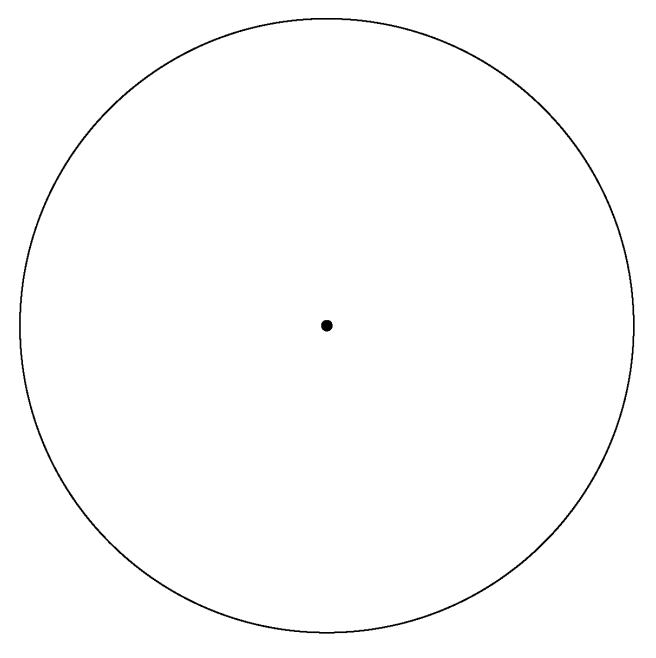 Construct a chord AB and a central angle Create the inscribed angle  What is the measure of ?How do the measures of  and compare?Create a second inscribed angle What is the measure of angle ?Term/DescriptionExampleRadius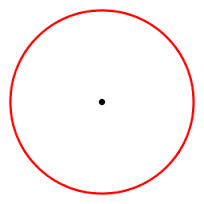 DiameterChordTangentCentral AngleInscribed AngleArcPerpendicular Bisector